
Arbeitsblatt zu:Nelson MandelaKapitel 1: Was versteht man unter Apartheid? Wie ist sie entstanden?Kapitel 2: Wie lebten Schwarze im Apartheids-Regime? Kapitel 3: Warum blieb Nelson Mandela die Todesstrafe erspart?Kapitel 4: Welche Rolle spielten die USA im Laufe der Apartheidspolitik?Kapitel 5: Wie ist Mandela als Präsident mit seinen politischen Gegner umgegangen?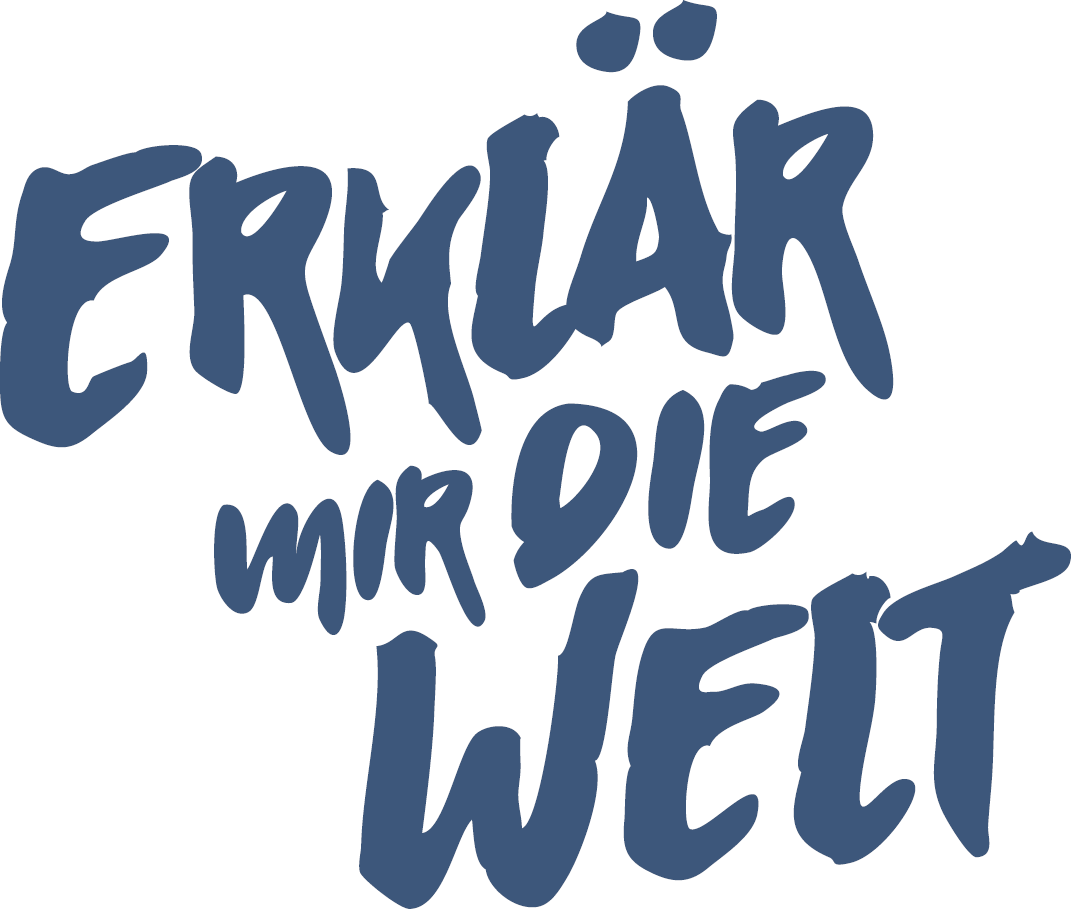 